REPORTE ASESORIA EXTERNA SENADORA ADRIANA MUÑOZ SEPTIEMBRE 2018APOYO A CONOCIMIENTO DE LA LABOR PARLAMENTARIA EN LOS ÁMBITOS ASOCIADOS A LAS FUNCIONES DE LEGISLACIÓN y REPRESENTACIÓN A TRAVÉS DE LA PLATAFORMA AUDIOVISUAL VOCERIASReporte Septiembre 2018 En coordinación con el equipo de comunicaciones del parlamentario se ha determinado la cobertura de diferentes actividades del acorde a la labor parlamentaria ya sea en materia legislativa o de representación. Para ello se ha hecho un registro audiovisual, apoyado con la descripción de la actividad y se ha ingresado a una plataforma informativa de orientación principalmente regional, y nacional. En la actualidad el interés ciudadano está centrado en conocer de primera fuente el desempeño de sus representantes, por lo que se hace indispensable desarrollar contenidos que sirvan de puente entre los legisladores y los ciudadanos a través de contenidos de interés público. En ese entendido, se hace necesario desarrollar una serie de contenidos que den cuenta y favorezcan el conocimiento ciudadano del trabajo parlamentario en sus distintos ámbitos de acción y durante todo su periodo. Descripción: El servicio desarrollado implica definición de contenidos de interés público a nivel nacional, regional, provincial y local donde el parlamentario ha jugado un rol relevante ya sea desde su función legislativa, en el debate y aprobación o rechazo de diversos proyectos de ley. O desde una función de representación de un determinado territorio. Los contenidos han abarcado temas de diversa índole, tanto nacionales como locales relacionados con la función parlamentaria. Dichos contenidos se traducen en contenidos de interés ciudadano ya que derivan directamente de leyes en debate o despachadas que afectan de manera directa a las personas. Y desde la plataforma vocerías.https://youtu.be/NaYb_3Ev9Z0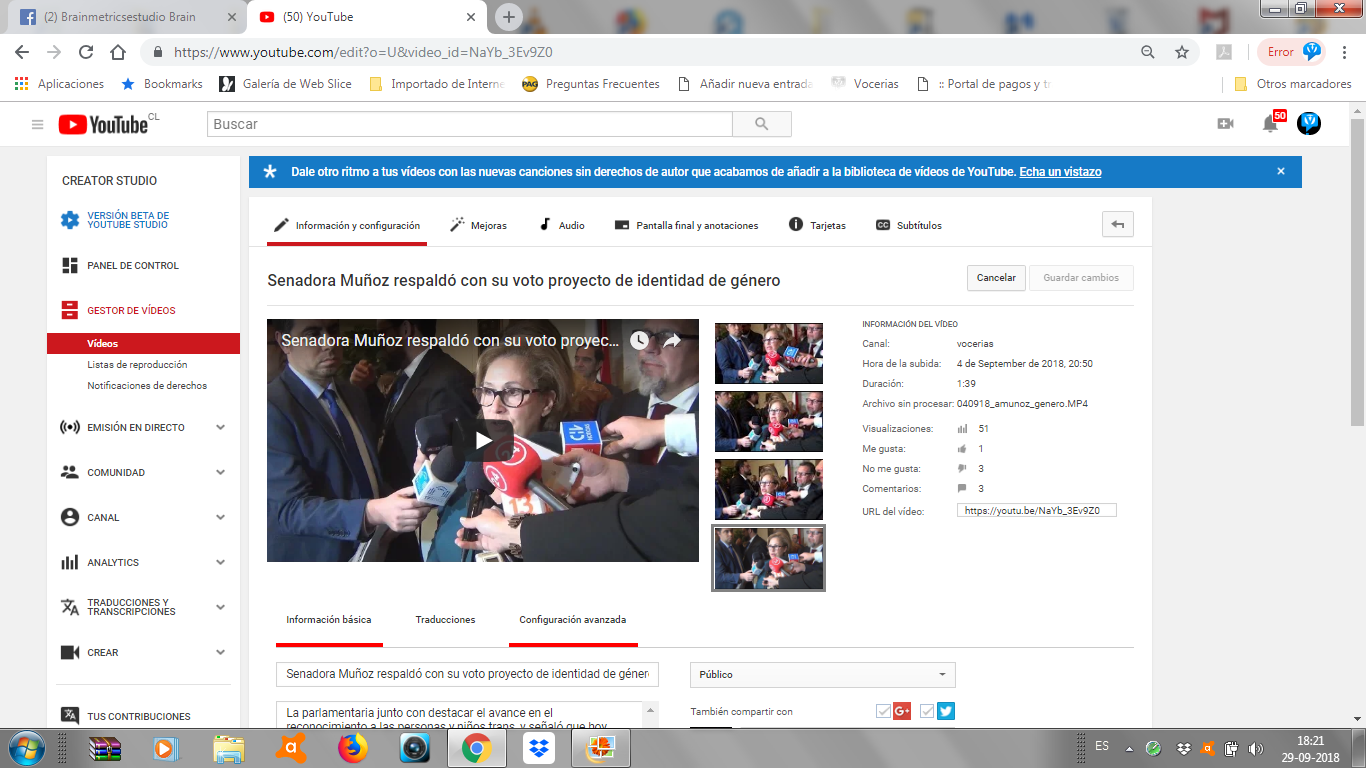 Senadora Muñoz respaldó con su voto proyecto de identidad de géneroLa parlamentaria junto con destacar el avance en el reconocimiento a las personas y niños trans, y señaló que hoy Chile ha demostrado que  que avanza en igualdad. No obstante, lamentó que se haya perdido el dercho a cambio de sexo registral a lo menores de 14 años.https://youtu.be/OJ5RnwuXoZQ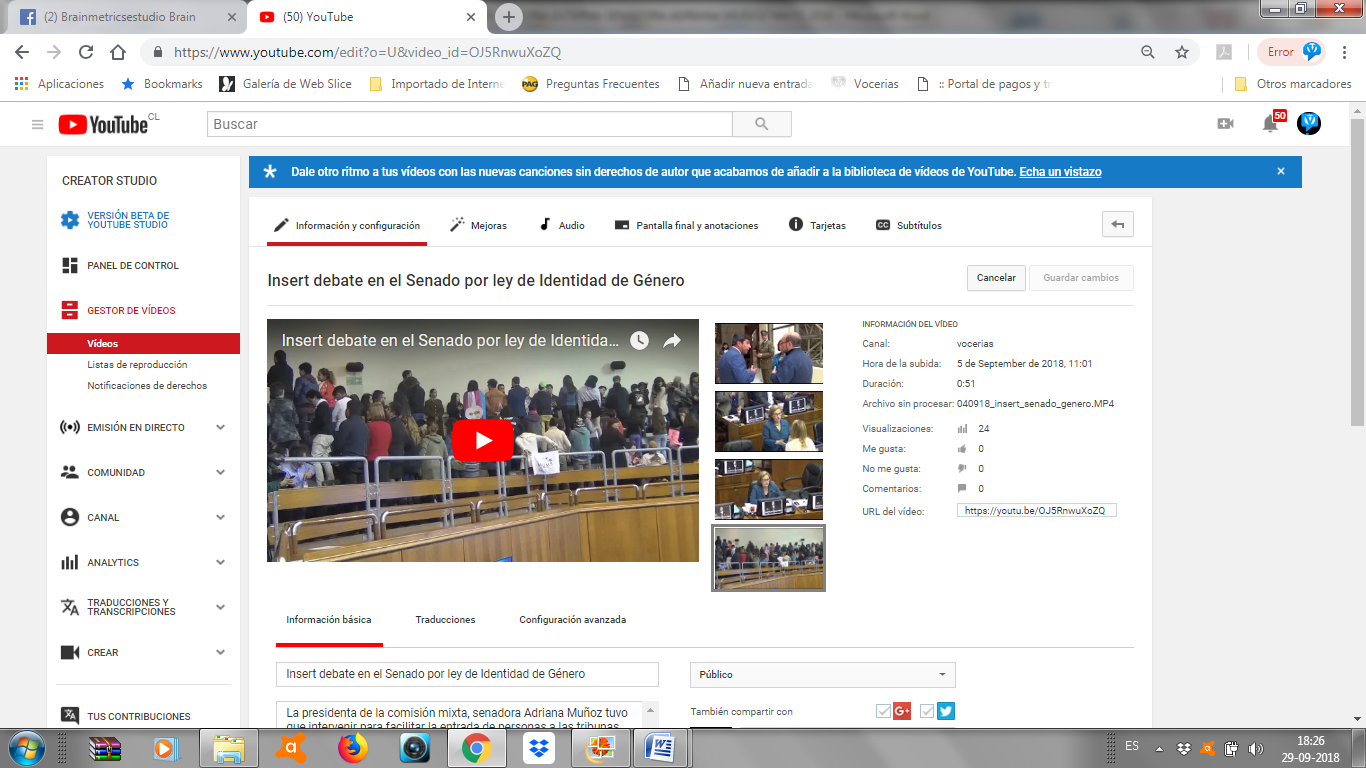 La presidenta de la comisión mixta, senadora Adriana Muñoz tuvo que intervenir para facilitar la entrada de personas a las tribunas en medio de una tensa sesión entre quienes respaldan la propuesta y quienes la rechazaban.https://youtu.be/9eVTust8_aI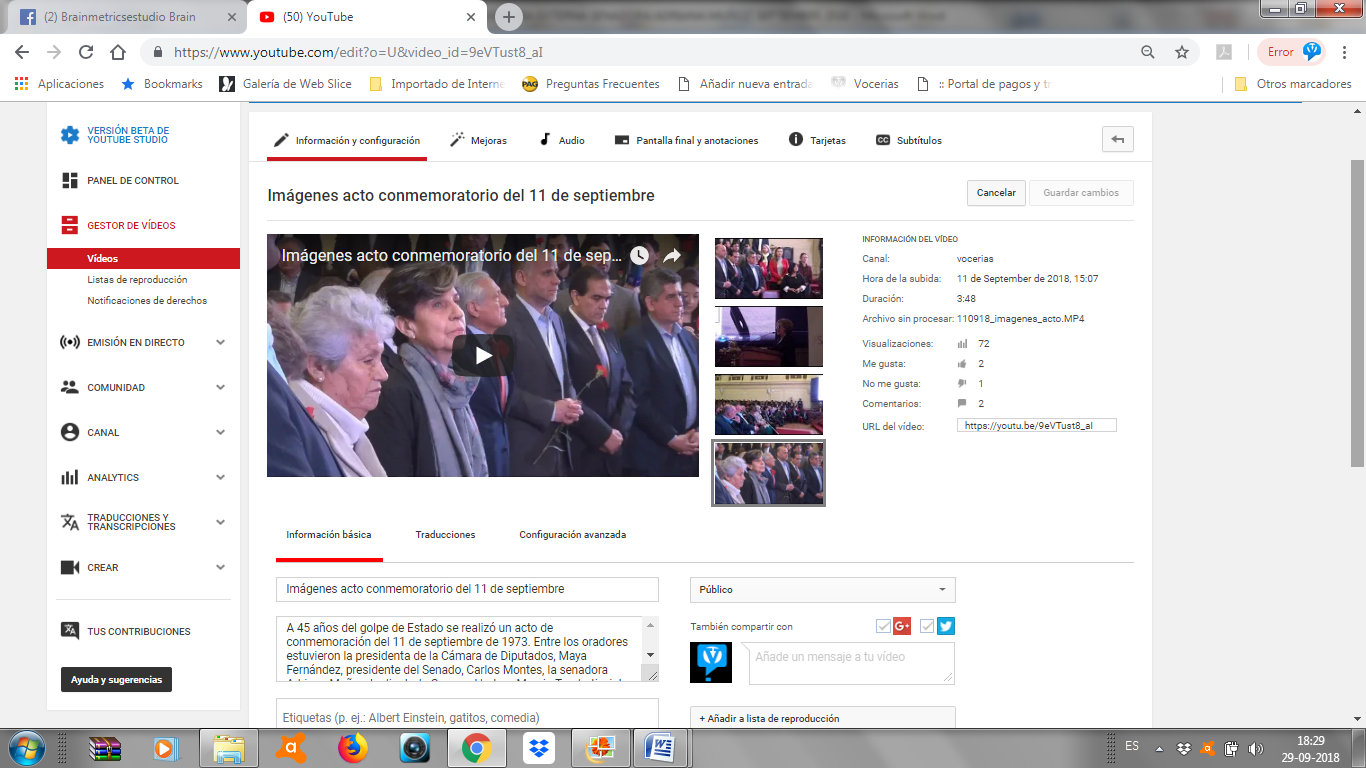 A 45 años del golpe de Estado se realizó un acto de conmemoración del 11 de septiembre de 1973. Entre los oradores estuvieron la presidenta de la Cámara de Diputados, Maya Fernández, presidente del Senado, Carlos Montes, la senadora Adriana Muñoz, la diputada Carmen Hertz, y Marcia Tambuti, nieta de Salvador Allende.https://youtu.be/pEh7516ArH8Bancada PPD respaldó políticamente a ex Ministra Blanco ante críticas de la derechaLa senadora Adriana Muñoz señaló que es curioso que la derecha persiga con tanto interés la salida de la ex ministra Javiera Blanco del Consejo de Defensa del Estado.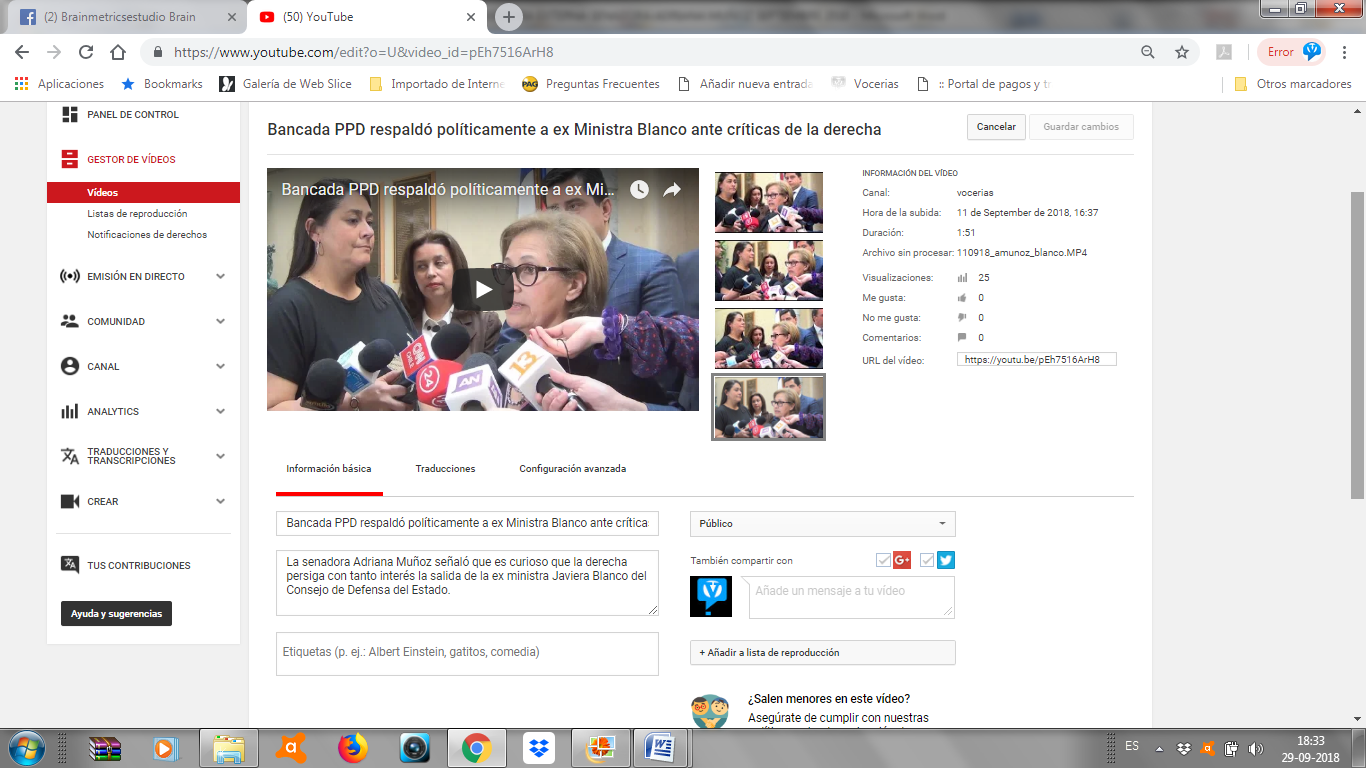 